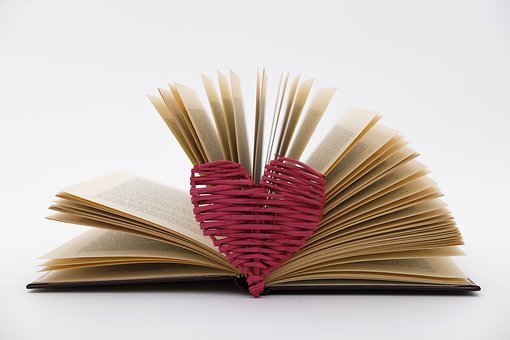 4. RAZREDBABICA pripoveduje: slovenske ljudske pripovedkeBROOKS, B..: Zgodbe za fante, ki si drznejo biti drugačni 1., 2. delCAVALLO, F..: Zgodbe za lahko noč za uporniške punce, 1., 2. delDAHL, R.: Čarli in tovarna čokolade …GIBBES, L.: Švrk (zbirka)EZOPOVE basniFRENCH, V.: Klub tiara (zbirka)GOSCINNY, R.: NikecHORVAT, U: Smetarski gusar …JURČIČ, J.: Kozlovska sodba v Višnji GoriKNISTER E.: Mala Čarovnica Lili (zbirka)KING-SMITH, D.: Kako je pujsa Lizika postala velika gospaKOKALJ, T.: Pravljice iz mišje luknjeKONC LORENZUTTI, N.: Kakšno drevo zraste iz mačkaKOVAČIČ, L.: Zgodbe iz mesta Rič Rač in od drugod/Dva zmerjavcaKOS, G.: Junaki iz ladje ArgoMUCK, D.: Blazno resno o šoli/Anica in… (zbirka)/Čudežna bolha Megi (zbirka)NOESTLINGER, C.: Mini (ena iz zbirke)/Ognjeno rdeča FriderikaPARTLJIČ, T.: O Ivanu in AniPEČJAK, V.: Drejček in trije marsovčkiPIKALO, M..: LužaPIKLEY, D.: Kapitan Gatnik (zbirka)/Pasji mož (zbirka)PODGORŠEK, M.: Veliki SlovenciRibičič, J..: Nana, mala opicaSKUBIC, A.: Babi nima več telefonaSPYRI, J.: HeidiSTANTON, A.: Gravžarije gospoda GrilcaSUHODOLČAN, P.: Ti kanta požrešna/Doktor za osle/Lipko in svetovni prvaki/Tina in medvedja moč/Goran, legenda o zmaju/Primož in bajkSVETINA, P.: Kako zorijo ježevciTOMŠIČ, M.: Kar je moje, je tudi tvojeVIDMAR, J.: Prijatelja …WELSH, R.: VampekWALLIAMS, D.: Vsi ti brezupno obupni otroci 1., 2., 3./Vsi ti brezupno obupni učitelji/Vsi ti brezupno obupni strašiSTRIPIHERGE: Tintin in njegove pustolovščine (zbirka)SCHULZ, C.: Osamleni beagleWATTERSON, B.: Čudaka iz drugega planeta!/Nekaj pod posteljo se slini/Varovančevo maščevanjePESMIGRAFENAUER, N.: Nebotičniki, sedite …GREGORIČ, B.: Stršne pesmiLEVSTIK, F.: NajdihojcaMAUER, N.: Velik sončen danMAJHEN, Z.: Mavrica bližineMODERNDORFER, V.: Babica za lahko nočPAVČEK, T.: Sonce in sončice/Čenčarija/Vrtiljak …RAINER, M..: Ježkova frizuraROZMAN, Andrej: Mali rimski cirkus …ŠTAMPE ŽMAVC, B.: Živa hiša …VEGRI, S.: Mama pravi, da v očkovi glaviZUPANČIČ O.: Pomladna ladja …POUČNEALBANESE, L.: Astronomija za radovedne CHOUDHURY, B.: Enciklopedija vesoljaCOLOMBO, M.: Zemljevidi mestDENNIE, D.: Zakaj? Zemlja: sijajni odgovori na osupljiva vprašanjaGRIFORD, C.: Prva knjiga o telesuMINUZ, A.: Velika knjiga o športuMIZIELINSKA, A.: ZemljevidiSILLANI, F.: Atlas živali/Atlas hrene po svetu